Schulsozialarbeit an der Grundschule Franz MehringSeit 1. März 2021 bin ich über die Stiftung evangelische Jugendhilfe als Schulsozialarbeiterin an der Grundschule Franz Mehring tätig. Es ist mir gelungen zu einer Vielzahl der Schüler Kontakt aufzunehmen und konnte schon einzelne Probleme mit den Kindern gemeinsam lösen.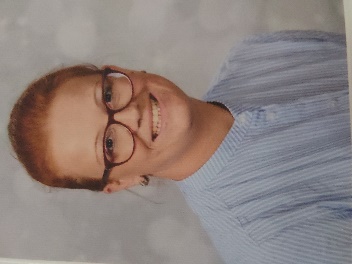 Durch die Corona-Pandemie konnte ich bisher nicht all meine Ideen und auch die Ideen der Kinder verwirklichen, möchte dies jedoch im kommenden Schuljahr mit Energie in Angriff nehmen.Zu meinem Aufgabenfeld gehört die Vernetzung von Schülern, Lehrern, Eltern.Ich möchte sie daher darauf hinweisen, dass sie mich gern persönlich, telefonisch oder per E-Mail kontaktieren können, falls sie Unterstützung, Beratung oder Hilfe in schulischen Belangen benötigen.Im Rahmen meiner täglichen Präsenz stehe ich en Schülern, Lehrern und Eltern als Ansprechpartner und Vermittler zu Verfügung.Die Schulsozialarbeit ist ein kostenloses, freiwilliges Angebot für Schüler *innen, Lehrer *innen, Eltern und Erziehungsberechtigte und unterliegt der Vertraulichkeit.Angebote für Schüler *innenHilfestellung und Unterstützung bei Problemen im schulischen oder persönlichen UmfeldAngebote zum Erwerb von Sozial- und SelbstkompetenzKontaktaufnahme und Vermittlung zu UnterstützungsangebotenKrisenintervention Angebote für Lehrer *innenEntlastung in KonfliktsituationenBegleitung bei schulischen Aktivitäten und ProjektenAnsprechpartner bei schwierigen Schülern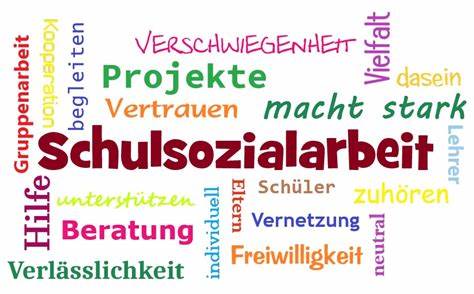 Angebote für Eltern und ErziehungsberechtigteUnterstützung bei Problemen im schulischen KontextHilfestellung bei Beantragung von LeistungenKontaktaufnahme mit anderen IntuitionenPeggy KretschmerTel. 0151 270 777 90peggy.kretschmer@stejh.deBüro im Kellergeschoss